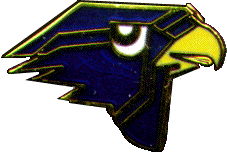 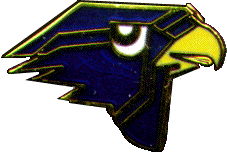 HILLSDALE HIGH SCHOOLAugust 22-27, 2016	Monday, August 22			Staff 1st Day					VB with Black River, 5:30 p.m.Tuesday, August 23			Students 1st Day					Golf Dalton Quad Match					CC at Mapleton, 4:30 p.m.					G Soccer at Mansfield Christian, 6 p.m.Wednesday, August 24		Class Meetings, Periods 1-4						(Srs. 1st, Jrs. 2nd, Soph. 3rd, Fresh. 4th)Marching Band, 3-4 p.m.Thursday, August 25			Golf at Hawks Nest, 3:30 p.m.					Open House, 5:30-6:30 p.m.Friday, August 26			Pep Rally at Stadium, 2:30 p.m. (Schedule TBA)Football at Mapleton, 7 p.m.Saturday, August 27			VB with Loudonville, 10 a.m.					JV Football with Mapleton, 10 a.m.					G Soccer with Mapleton, 1 p.m.